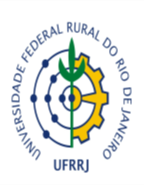 UNIVERSIDADE FEDERAL RURAL DO RIO DE JANEIROINSTITUTO DE CIÊNCIAS SOCIAIS APLICADASDEPARTAMENTO DE ECONOMIA DOMÉSTICA E HOTELARIACOORDENAÇÃO DE ESTÁGIO SUPERVISIONADO EM SERVIÇO SOCIALRELATÓRIO DE ESTÁGIO III1. DADOS GERAISNome da Instituição:Supervisor (a) de CampoNome do (a) supervisor (a):Supervisor (a) Acadêmico (a)Nome do (a) supervisor (a):Estagiário (a)Nome do (a) Estagiário (a):Período de estágio:                                                                  APRESENTAÇÃO*Neste item o (a) deve apresentar o objetivo do relatório, como está estruturado e o que é discutido em cada item do DESENVOLVIMENTO.DESCRIÇÃO E ANÁLISE DA INTERVENÇÃO (PROJETO DE INTERVENÇÃO)Sugestão: O que deverá conter?Descrição das atividades realizadas;Procedimentos utilizados;Objetivos alcançados;Discussão de algumas contribuições relevantes.Dificuldades operacionais, técnicas, etc.Sugestões de melhorias e proposta de novas formas de intervenção.AVALIAÇÃO DO PROCESSO DE SUPERVISÃO DE ESTÁGIO A PARTIR DO PLANO DE ESTÁGIO4.1. Supervisão de CampoPeriodicidade:Metodologia na condução da supervisão:Procedimentos e processo de avaliação:4.2. Supervisão AcadêmicaEmenta da disciplina e objetivos:Periodicidade:Metodologia e processos de avaliação:AVALIAÇÃO GERAL DO PROCESSO DE ESTÁGIO*Enquanto parte constitutiva do processo formativo enquanto futuro assistente social.*Neste item o discente deve avaliar as atividades propostas para o estágio (Acadêmico/Campo); o significado do estágio no processo de formação/e na sua vivencia de estágio (I II e III); habilidades e competências adquiridas pelo estagiário a partir do que foi proposto, e como considera os avanços nessas dimensões.REFERÊNCIAS BIBLIOGRÁFICAS E DOCUMENTAIS*O (A) deve listar, de acordo com as normas da ABNT, apenas as referências citadas no relatório.INÍCIOTÉRMINO